Cession patientèle 20 minutes Nord Toulouse septembre 2018,Je quitte à regret à cause d'un déménagement un super cabinet de 4 orthophonistes avec supervision, resto entraide, faible loyer (390 EUR) actuellement 50 rendez-vous sur 4 jours avec horaires très confortables mais longue liste d'attente!!!
Débutant bienvenu 
Vous pouvez me contacter au 0684374262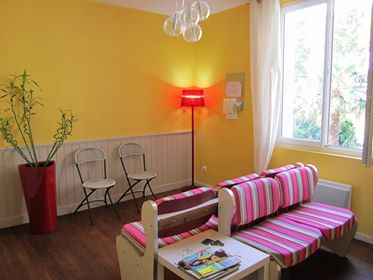 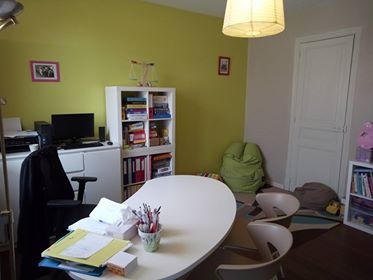 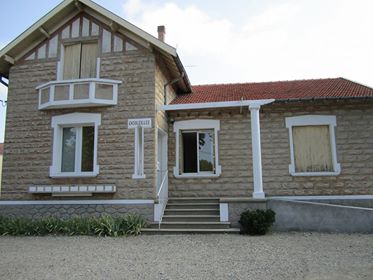 